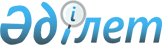 О назначении на должности председателей и судей районных (городских) и приравненных к ним судов Республики Казахстан и об освобождении от должностей некоторых председателей и судей районных (городских) и приравненных к ним судовУказ Президента Республики Казахстан от 27 марта 1997 г. N 3433



          В соответствии с пунктом 3 статьи 82 Конституции Республики
Казахстан, пунктом 3 статьи 44, подпунктами 1), 2) и 3) пункта 1,
подпунктом 3) пункта 2 статьи 47 Указа Президента Республики
Казахстан, имеющего силу Конституционного закона, "О судах и статусе
судей в Республике Казахстан" ПОСТАНОВЛЯЮ:




          1. Назначить на должности председателей и судей районных




(городских) и приравненных к ним судов Республики Казахстан:

                      по Акмолинской области:

Акмолинского городского суда
Айдарбекову Алимаш Нуртаевну
Курманбекову Сауле Егизбаевну
Осокину Ирину Юрьевну

Ерментауского районного суда
Жуматову Айсулу Омирсериковну

                            по г.Алматы:

Алмалинского районного суда
Кульбаеву Гульмиру Нагашибаевну

Медеуского районного суда
Алтаеву Айнаш Алтаевну
Медетову Айгуль Махсотовну

Турксибского районного суда
Сералиева Орынбасара Икимовича

                Военного суда Алматинского гарнизона
Тазабекова Жаната Алдабергеновича

                      по Алматинской области:

Енбекшиказахского районного суда
Кайсиди Ларису Владимировну

Жамбылского районного суда
Каюпова Бекбулата Таспулатовича
Таймерденова Мейрамбека Тайнерденовича

Капшагайского городского суда
Тугельбаеву Алмагуль Маркленовну

Талгарского районного суда
Есжанову Гульбарам Куанышевну

                       по Атырауской области:

Балыкшинского районного суда
Бозтаеву Айман Зиноллаевну

                 по Восточно-Казахстанской области:

Тарбагатайского районного суда
Мусаева Кунанбая Абибуллаевича

            Военного суда Усть-Каменогорского гарнизона
Берекбулова Ернара Бухарбаевича

                       по Жамбылской области:

Кордайского районного суда
Исаева Умбета Каиркуловича

Меркенского районного суда
Джумагулова Нурлана Асуевича

                 по Западно-Казахстанской области:

Бурлинского районного суда
Иксангалиева Кенжегали Есимболатовича

Казталовского районного суда
Хусаинову Ботагоз Елеуовну

Теректинского районного суда
Сариеву Розу Есболсыновну

Уральского городского суда
Карасаеву Акгуль Исмагуловну

                     по Карагандинской области:

Кировского районного суда г.Караганды
Батталову Жамилю Даркеновну

Мичуринского районного суда
Асанова Есена Мукатаевича

Октябрьского рсайонного суда г. Караганды
Сисимбаева Ермека Каписовича - председателем
Даутова Дулата Ахметжановича
Досмакова Коргана Лензахановича

Саранского городского суда
Лебзак Ларису Петровну

Тельманского районного суда
Хаженову Гульнар Рамазановну

Темиртауского городского суда
Алишева Бейбута Жалеловича
Мукажанову Рахиму Мукажановну

                      по Кокшетауской области:

Арыкбалыкского районного суда
Калашникову Ирину Анатольевну

Чкаловского районного суда
Сыздыкову Аян Алпысбаевну

                      по Кустанайской области:

Кустанайского городского суда
Абдирова Нурсеита Абдировича
Наумову  Тамару Александровну

Рудненского городского суда
Долгих Владимира Петровича

                      по Павлодарской области:

Индустриального районного суда г.Павлодара
Кунадилову Кульжан Омиржановну
Суханкулова Гомара Тусупбековича

Лебяжинского районного суда
Рахымгожину Улану Нурсеитовну

Павлодарского районного суда
Кульбаеву Умытжамал Жундибаевну

Успенского районного суда
Тулеубаева Баубека Какеновича

Экибастузского городского суда
Мамираимова Сайлаубая Пулатовича

Экибастузского районного суда
Аширбекова Садилду Амзеевича

                  по Северо-Казахстанской области:

Мамлютского районного суда
Бекмагамбетову Танзилю Маратовну

Петропавловского городского суда
Коканову Рабигу Нуржановну - председателем

                    по Семипалатинской области:

Семипалатинского городского суда
Агажанову Бибигуль Рахимжановну

              Военного суда Семипалатинского гарнизона
Даниярова Талгата Токтаровича - председателем

                    по Талдыкорганской области:

Каратальского районного суда
Лима Игоря Павловича - председателем

                       по Тургайской области:

Аркалыкского городского суда
Петухову Людмилу Николаевну

Аркалыкского районного суда
Сарманизову Казну Тажибаевну

                   по Южно-Казахстанской области:

Шымкентского городского суда:
Бектурганова Абдумуталыпа Еликбаевича
Сапашева Абдуллу Шеримбетовича

     2. Освободить от занимаемых должностей следующих председателей
и судей районных (городских) и приравненных к ним судов:

                            по г.Алматы:

судью Медеуского         - Аскарова Бахытжана Бекзатхановича
районного суда             по собственному желанию в связи
                           с переходом на другую работу


                       по Атырауской области:

судью Атырауского        - Давлетова Урынгали Тусеновича
городского  суда           по собственному желанию


судью Балыкшинского      - Ташенову Айгуль Куанышевну
районного суда             по собственному желанию в связи
                           с переходом на другую работу


                     по Карагандинской области:

председателя Октябрьского
районного суда           - Балыкова Даулена Жумаловича
                           по собственному желанию в связи с
                           переходом на другую работу

судью Октябрьского
районного суда           - Завалко Сергея Павловича
                           по собственному желанию

судью военного суда
Карагандинского гарнизона - Акимбекова Ардабека Кыздарбековича
                            по собственному желанию в связи
                            с переходом на другую работу

                  по Северо-Казахстанской области:

судью Петропавловского
городского суда          - Коканову Рабигу Нуржановну в связи
                           с назначением на должность председателя
                           Петропавловского городского суда

                    по Семипалатинской области:

судью военного суда
Семипалатинского
гарнизона                - Даниярова Талгата Токтаровича в
                           связи с назначением на должность
                           председателя этого суда

                    по Талдыкорганской области:

судью Каратальского
районного суда           - Лима Игоря Павловича в связи
                           с назначением на должность
                           председателя этого суда

                   по Южно-Казахстанской области:

судью Шардаринского
районного суда           - Алипбекова Мауиза Мадиевича за
                           несоответствие занимаемой должности
                           по результатам аттестации судей

судью Шымкентского
городского суда          - Бабаева Калкабека в связи
                           со смертью.

     3. Настоящий Указ вступает в силу со дня подписания.

     Президент
     Республики Казахстан


      
      


					© 2012. РГП на ПХВ «Институт законодательства и правовой информации Республики Казахстан» Министерства юстиции Республики Казахстан
				